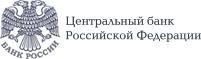 Весь сайт Пресс-служба Банка России Пресс-служба Банка РоссииНачало формыЦентральный банк Российской Федерации (Банк России)
Пресс-служба 107016, Москва, ул. Неглинная, 12
www.cbr.ruИнформацияБанк России принял решение снизить ключевую ставку до 10,50% годовых Совет директоров Банка России 10 июня 2016 года принял решение снизить ключевую ставку до 10,50% годовых. Совет директоров отмечает позитивные процессы стабилизации инфляции, снижения инфляционных ожиданий и инфляционных рисков на фоне признаков приближающегося вхождения экономики в фазу восстановительного роста. Замедление инфляционных процессов позволяет с большей уверенностью рассчитывать на устойчивое снижение инфляции до уровня менее 5% в мае 2017 года и целевого уровня 4% в конце 2017 года с учетом принятого решения и сохранения умеренно жесткой денежно-кредитной политики. Банк России будет рассматривать возможность дальнейшего снижения ключевой ставки, оценивая инфляционные риски и соответствие динамики замедления инфляции прогнозной траектории. Принимая решение по ключевой ставке, Совет директоров Банка России исходил из следующего.Первое. Возросла уверенность в устойчивости позитивных тенденций в динамике инфляции. Темпы роста потребительских цен оказались ниже, чем прогнозировалось. Годовая инфляция стабилизировалась на уровне 7,3%, месячная инфляция с учетом сезонности в годовом выражении — около 5%. Улучшение показателей экономической активности происходит при сохранении слабого потребительского спроса и высокой нормы сбережений, не создавая повышательного давления на потребительские цены. Инфляционные ожидания населения и бизнеса продолжают снижаться. Ситуация на мировых товарных рынках складывалась более благоприятно, чем ожидалось, что внесло вклад в снижение инфляции через динамику курса рубля и цен на продовольствие (влияние данных факторов имеет временный характер и будет снижаться, что учитывается при формировании прогноза инфляции). Регулируемые цены и тарифы будут проиндексированы в июле в соответствии с заявленными планами и в меньшей мере, чем годом ранее. В дальнейшем темпы роста потребительских цен продолжат снижаться, в первую очередь, под влиянием ограничений со стороны спроса. Банк России снизил прогноз по инфляции на конец 2016 года до 5-6%. С учетом принятого решения и сохранения текущей направленности денежно-кредитной политики годовая инфляция составит менее 5% в мае 2017 года и достигнет целевого уровня 4% в конце 2017 года.Второе. Позитивные тенденции в экономике не сопровождаются усилением инфляционного давления. Данные о динамике ВВП в I квартале 2016 года, а также макроэкономические показатели за апрель подтверждают повышение устойчивости российской экономики к колебаниям цен на нефть. Продолжается развитие процессов импортозамещения и расширения несырьевого экспорта, наметились дополнительные зоны роста в промышленном производстве. Однако изменения в экономической динамике имеют неоднородный характер по отраслям и регионам. Сохраняется отрицательная динамика инвестиций, наблюдается стагнация по довольно широкому кругу отраслей, в том числе в тех, которые традиционно были источниками роста российской экономики. Тем не менее, позитивные сдвиги в экономике приближают ее вхождение в фазу восстановления — квартальный рост ВВП ожидается не позднее второго полугодия текущего года. В дальнейшем прогнозируется увеличение ВВП на 1,3% в 2017 году и сохранение невысоких годовых темпов роста выпуска товаров и услуг в последующие годы. Этот прогноз сделан на основе достаточно консервативной оценки среднегодовой цены на нефть — около 40 долларов США за баррель в трехлетней перспективе. Третье. Денежно-кредитные условия останутся умеренно жесткими, несмотря на их некоторое смягчение в связи со снижением дефицита ликвидности банковского сектора. Реальные процентные ставки в экономике (с учетом инфляционных ожиданий) сохранятся на уровне, стимулирующем сбережения и обеспечивающем спрос на кредит, не приводящий к росту инфляционного давления. Для обеспечения операционного контроля над уровнем и структурой рыночных процентных ставок в условиях намечающегося перехода к профициту ликвидности банковского сектора Банк России готов использовать необходимый набор инструментов, направленных на абсорбирование ликвидности.Четвертое. Риски того, что инфляция не достигнет целевого уровня 4% в 2017 году, снизились, но остаются на повышенном уровне. Это связано, главным образом, с инерцией инфляционных ожиданий, отсутствием среднесрочной стратегии бюджетной консолидации, неопределенностью параметров дальнейшей индексации зарплат и пенсий. Негативное влияние на курсовые и инфляционные ожидания может оказывать и волатильность мировых товарных и финансовых рынков. Реализация этих рисков может стать причиной замедления процесса снижения инфляции. Банк России будет рассматривать возможность дальнейшего снижения ключевой ставки, оценивая инфляционные риски и соответствие динамики замедления инфляции прогнозной траектории. Следующее заседание Совета директоров Банка России, на котором будет рассматриваться вопрос об уровне ключевой ставки, запланировано на 29 июля 2016 года. Время публикации пресс-релиза о решении Совета директоров Банка России — 13:30 по московскому времени.Процентные ставки по основным операциям Банка России1 (% годовых)1 Информация о ставках по всем операциям Банка России представлена в таблице «Процентные ставки по операциям Банка России».2 Плавающая процентная ставка, привязанная к уровню ключевой ставки Банка России.3 Операции «тонкой настройки». Информация «О порядке проведения операций „тонкой настройки“»Информация «Об операциях „тонкой настройки“ по абсорбированию ликвидности»4Значение ставки рефинансирования Банка России с 01.01.2016 года приравнено к значению ключевой ставки Банка России на соответствующую дату. С 01.01.2016 самостоятельное значение ставки рефинансирования не устанавливается.Значения ставки рефинансирования до 01.01.2016.10 июня 2016 года При использовании материала ссылка на Пресс-службу Банка России обязательна. Конец формыО сайтеАрхивПоиск и карта сайтаДругие ресурсы © Банк России, 2000–2016Начало формыКонец формыАдрес: ул. Неглинная, 12, Москва, 107016Телефоны: 8 800 250-40-72 (для бесплатных звонков из регионов России), +7 495 771-91-00 (круглосуточно, по рабочим дням), факс: +7 495 621-64-65Контактная информацияБанк России не рассылает SMS-сообщенияВся официальная контактная информация Банка России представлена на официальном сайте Банка России www.cbr.ruПо вопросам, связанным с работой сайта, обращайтесь по адресу: webmaster@www.cbr.ruВесь сайт закрыть НазначениеВид инструментаИнструментСрокс 03.08.15с 14.06.16Предоставление ликвидностиОперации постоянного действия (по фиксированным процентным ставкам)РЕПО; кредиты "овернайт«;ломбардные кредиты;кредиты, обеспеченные золотом; кредиты, обеспеченные нерыночными активами или поручительствами; сделки «валютный своп» (рублевая часть)1 день12,0011,50Предоставление ликвидностиОперации на аукционной основе (минимальные процентные ставки)Аукционы по предоставлению кредитов, обеспеченных нерыночными активами23 месяца11,2510,75Предоставление ликвидностиОперации на аукционной основе (минимальные процентные ставки)Аукционы РЕПОот 1 до 6 дней3, 1 неделя 11,00 (ключевая ставка)10,50 (ключевая ставка)Абсорбирование ликвидностиОперации на аукционной основе (максимальные процентные ставки)Депозитные аукционыот 1 до 6 дней3, 1 неделя11,00 (ключевая ставка)10,50 (ключевая ставка)Абсорбирование ликвидностиОперации постоянного действия (по фиксированным процентным ставкам)Депозитные операции1 день, до востребования10,009,50Справочно: Ставка рефинансирования4Справочно: Ставка рефинансирования4Справочно: Ставка рефинансирования4Справочно: Ставка рефинансирования4Справочно: Ставка рефинансирования4Справочно: Ставка рефинансирования4